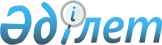 Айыртау аудандық мәслихатының 2010 жылғы 23 желтоқсандағы "2011-2013 жылдарға арналған аудан бюджеті туралы" N 4-30-1 шешіміне өзгертулер мен толықтырулар енгізу туралы
					
			Күшін жойған
			
			
		
					Солтүстік Қазақстан облысы Айыртау ауданы мәслихатының 2011 жылғы 29 наурыздағы N 4-32-1 шешімі. Солтүстік Қазақстан облысы Айыртау ауданының Әділет басқармасында 2011 жылғы 14 сәуірде N 13-3-132 тіркелді. Қолдану мерзімінің өтуіне байланысты күшін жойды (Солтүстік Қазақстан облысы Айыртау ауданы мәслихатының 2012 жылғы 28 маусымдағы N 68 хаты)

      Ескерту. Қолдану мерзімінің өтуіне байланысты күшін жойды (Солтүстік Қазақстан облысы Айыртау ауданы мәслихатының 2012.06.28 N 68 хаты)      2008 жылғы 4 желтоқсандағы № 95-ІV Қазақстан Республикасының Бюджеттік кодексінің 106 және 109-баптарына, «Қазақстан Республикасындағы жергілікті мемлекеттік басқару және өзін-өзі басқару туралы» 2001 жылғы 23 қаңтардағы № 148 Қазақстан Республикасы Заңының 6-бабының 1-тармағының 1) тармақшасына сәйкес, аудандық мәслихат ШЕШТІ:



      1. Аудандық мәслихаттың төртінші шақырылымдағы отызыншы сессиясының «2011-2013 жылдарға арналған аудан бюджеті туралы» 2010 жылғы 23 желтоқсандағы № 4-30-1 шешіміне (нормативтік құқықтық актілерді мемлекеттік тіркеу Тізілімінде № 13-3-126 тіркелген және 2011 жылғы 17 ақпандағы «Айыртау таңы» және «Айыртауские зори» газеттерінде жарияланған) келесі өзгертулер мен толықтырулар енгізілсін:

      1-тармақта:

      1) тармақшада

      «2 907 855» саны «3 063186» санымен ауыстырылсын;

      «400 036» саны «418236» санымен ауыстырылсын;

      «1 405» саны «2 805» санымен ауыстырылсын;

      «9 559» саны «17641» санымен ауыстырылсын;

      «2 496 855» саны «2 624504» санымен ауыстырылсын;

      2) тармақшада 

      «2 907 855» саны «3072482,4» санымен ауыстырылсын;

      3) тармақшада

      «40416» саны «285416,0» санымен ауыстырылсын;

      «41838» саны «286838» санымен ауыстырылсын;

      5) тармақшада

      «-40416» саны «-294712,4» санымен ауыстырылсын;

      6) тармақшада

      «40416» саны «294712,4» санымен ауыстырылсын;

      «41838» саны «286838» санымен ауыстырылсын;

      «бюджет қаражатын пайдаланылатын қалдықтары» жолында

      «0» саны «9296,4» санымен ауыстырылсын;

      2-тармақта:

      сегізінші абзацта «белгіленген салық» деген сөздер «ойын бизнесінің салығы» деген сөздермен ауыстырылсын;

      3-тармақта:

      Екінші, үшінші, бесінші, алтыншы абзацтары алып тасталсын;

      5–тармақ алып тасталсын;

      8-тармақ келесі редакцияда мазмұндалсын:

      «8. Селолық округтер бойынша 2011-2013 жылдарға 5, 7, 8-қосымшаларға сәйкес, аудан бюджетінде бюджеттік бағдарламалар көзделсін.»;

      10-тармақта:

      1) тармақшада 

      «16187» саны «18820» санымен ауыстырылсын;

      келесі мазмұндағы 9), 10), 11), 12) тармақшалармен толықтырылсын:

      «9) 82 000 мың теңге – 2020 жұмыспен қамтудың Бағдарламасын іске асыру аясында инженерлік-коммуникациялық инфрақұрылымды дамытуға;

      10) 4 290 мың теңге – төлемақыны жартылай субсидиялауға;

      11) 8965 мың теңге – әлеуметтік орталықтарды құруға;

      12) 17214 мың теңге – мектеп мұғалімдері мен білім берудің мектепке дейінгі ұйымдары тәрбиешілеріне біліктілік санаттары үшін үстемақы мөлшерін ұлғайтуға»;

      11-тармақ келесі мазмұндағы абзацпен толықтырылсын:

      «245 000 мың теңге – 2020 әлеуметтік Бағдарламаға сәйкес тұрғын үй құрылысына»;

      12-тармақта:

      1) тармақшада:

      «36046» саны «43787» санымен ауыстырылсын;

      келесі мазмұндағы 5) тармақшамен толықтырылсын:

      « 5) 4806 мың теңге – көмірді сатып алуға.»;

      келесі мазмұндағы 12-1-тармағымен толықтырылсын:

      «12-1. 2010 жылы пайдаланылмаған республикалық және облыстық бюджеттен нысаналы трансферттерді қайтарудың және қаржылық жылдың басына бюджеттік қаражаттың бос қалдықтары есебінен қалыптасқан аудан бюджетінде шығындар 9-қосымшаға сәйкес қарастырылсын.»;

      көрсетілген шешімнің 1, 5, 6-қосымшалары осы шешімнің 1, 2, 5-қосымшаларына сәйкес жаңа редакцияда мазмұндалсын (қоса беріледі);

      көрсетілген шешімнің 7, 8, 9-қосымшалары осы шешімнің 3, 4, 6-қосымшаларына сәйкес толықтырылсын (қоса беріледі).



      2. Осы шешім 2011 жылдың 1 қаңтарынан қолданысқа енеді.      Аудандық мәслихаттың ХХXII                 Аудандық мәслихаттың

      кезектен тыс сессиясының төрағасы          хатшысы

      А. Щеголев                                 Қ. Хамзин

Аудандық мәслихат сессиясының

2011 жылғы 29 наурыздағы № 4-32-1 шешіміне

1-қосымшаАудандық мәслихат сессиясының

2010 жылғы 23 желтоқсандағы № 4-30-1 шешіміне

1-қосымша 2011 жылға арналған аудан бюджеті

Аудандық мәслихат сессиясының

2011 жылғы 29 наурыздағы № 4-32-1 шешіміне

2-қосымшаАудандық мәслихат сессиясының

2010 жылғы 23 желтоқсандағы № 4-30-1 шешіміне

5-қосымша 2011 жылға арналған селолық округтар бойынша бюджеттік бағдарламаларкестенің жалғасыкестенің жалғасы

Аудандық мәслихат сессиясының

2011 жылғы 29 наурыздағы № 4-32-1 шешіміне

3-қосымшаАудандық мәслихат сессиясының

2010 жылғы 23 желтоқсандағы № 4-30-1 шешіміне

7-қосымша 2012 жылға арналған селолық округтер бойынша бюджеттік бағдарламаларкестенің жалғасыкестенің жалғасы

Аудандық мәслихат сессиясының

2011 жылғы 29 наурыздағы № 4-32-1 шешіміне

4-қосымшаАудандық мәслихат сессиясының

2010 жылғы 23 желтоқсандағы № 4-30-1 шешіміне

8-қосымша 2013 жылға арналған селолық округтер бойынша бюджеттік бағдарламаларкестенің жалғасыкестенің жалғасы

Аудандық мәслихат сессиясының

2011 жылғы 29 наурыздағы № 4-32-1 шешіміне

5-қосымшаАудандық мәслихат сессиясының

2010 жылғы 23 желтоқсандағы № 4-30-1 шешіміне

6-қосымша 2011 жылға жергілікті өкілетті органдардың шешімдері бойынша мұқтаж азаматтардың жекелеген категорияларына төлем тізбесі

Аудандық мәслихат сессиясының

2011 жылғы 29 наурыздағы № 4-32-1 шешіміне

6-қосымшаАудандық мәслихат сессиясының

2010 жылғы 23 желтоқсандағы № 4-30-1 шешіміне

9-қосымша 2011 жылдың 1 қаңтарына қалыптасқан бюджеттік қаражаттың бос қалдықтарын бағытттау және 2010 жылы пайдаланылмаған республикалық және облыстық бюджеттерден нысаналы трансферттерді қайтаруКірістерШығыстар
					© 2012. Қазақстан Республикасы Әділет министрлігінің «Қазақстан Республикасының Заңнама және құқықтық ақпарат институты» ШЖҚ РМК
				СанатыСанатыСанатыСанатыСомасы, мың теңгеСыныбыСыныбыСыныбыСомасы, мың теңгеIшкi сыныбыIшкi сыныбыСомасы, мың теңгеАтауыСомасы, мың теңге123451) Кірістер3 063 1861Салықтық түсімдер418 23601Табыс салығы6 2002Жеке табыс салығы6 20003Әлеуметтiк салық235 7941Әлеуметтiк салық235 79404Меншiкке салынатын салықтар137 3621Мүлiкке салынатын салықтар77 4743Жер салығы9 9004Көлiк құралдарына салынатын салық45 7885Бірыңғай жер салығы4 20005Тауарларға, жұмыстарға және қызметтерге салынатын iшкi салықтар34 3572Акциздер4 1103Табиғи және басқа да ресурстарды пайдаланғаны үшiн түсетiн түсiмдер24 6004Кәсiпкерлiк және кәсiби қызметтi жүргiзгенi үшiн алынатын алымдар5 4775Ойын бизнесіне салық17008Заңдық мәнді іс-әрекеттерді жасағаны және (немесе) оған уәкілеттігі бар мемлекеттік органдар немесе лауазымды адамдар құжаттар бергені үшін алынатын міндетті төлемдер4 5231Мемлекеттік баж4 5232Салықтық емес түсiмдер2 80501Мемлекеттік меншіктен түсетін кірістер1 5055Мемлекет меншігіндегі мүлікті жалға беруден түсетін кірістер1 50506Басқа да салықтық емес түсiмдер1 3001Басқа да салықтық емес түсiмдер1 3003Негізгі капиталды сатудан түсетін түсімдер17 64101Мемлекеттік мекемелерге бекітілген мемлекеттік мүлікті сату3 1821Мемлекеттік мекемелерге бекітілген мемлекеттік мүлікті сату3 18203Жердi және материалдық емес активтердi сату14 4591Жерді сату14 4594Трансферттердің түсімдері2 624 50402Мемлекеттiк басқарудың жоғары тұрған органдарынан түсетiн трансферттер2 624 5042Облыстық бюджеттен түсетiн трансферттер2 624 504Функционалдық топФункционалдық топФункционалдық топФункционалдық топСомасы, мың теңгеӘкiмшiӘкiмшiӘкiмшiСомасы, мың теңгеБағдарламаБағдарламаСомасы, мың теңгеАтауыСомасы, мың теңге123452) Шығындар3 072 482,41Жалпы сипаттағы мемлекеттiк қызметтер 229 400,0112Аудан (облыстық маңызы бар қала) мәслихатының аппараты13 494,0001Аудан (облыстық маңызы бар қала) мәслихатының қызметін қамтамасыз ету жөніндегі қызметтер13 207,0003Мемлекеттік органдардың күрделі шығыстары287,0122Аудан (облыстық маңызы бар қала) әкімінің аппараты67 052,0001Аудан (облыстық маңызы бар қала) әкімінің қызметін қамтамасыз ету жөніндегі қызметтер55 992,0003Мемлекеттік органдардың күрделі шығыстары11 060,0123Қаладағы аудан, аудандық маңызы бар қала, кент, ауыл (село), ауылдық (селолық) округ әкімінің аппараты127 420,0001Қаладағы аудан, аудандық маңызы бар қаланың, кент, ауыл (село), ауылдық (селолық) округ әкімінің қызметін қамтамасыз ету жөніндегі қызметтер127 420,0459Ауданның (облыстық маңызы бар қаланың) экономика және қаржы бөлімі21 434,0001Экономикалық саясатты, қалыптастыру мен дамыту, мемлекеттік жоспарлау ауданның (облыстық маңызы бар қаланың) бюджеттік атқару және коммуналдық меншігін басқару саласындағы мемлекеттік саясатты іске асыру жөніндегі қызметтер19 654,0003Салық салу мақсатында мүлікті бағалауды жүргізу481,0004Біржолғы талондарды беру жөніндегі жұмысты және біржолғы талондарды іске асырудан сомаларды жинаудың толықтығын қамтамасыз етуді ұйымдастыру686,0011Коммуналдық меншікке түскен мүлікті есепке алу, сақтау, бағалау және сату524,0015Мемлекеттік органдардың күрделі шығыстары89,02Қорғаныс6 487,0122Аудан (облыстық маңызы бар қала) әкімінің аппараты6 487,0005Жалпыға бірдей әскери міндетті атқару шеңберіндегі іс-шаралар5 949,0006Аудан (облыстық маңызы бар қала) ауқымындағы төтенше жағдайлардың алдын алу және оларды жою307,0007Аудандық (қалалық) ауқымдағы дала өрттерінің, сондай-ақ мемлекеттік өртке қарсы қызмет органдары құрылмаған елдi мекендерде өрттердің алдын алу және оларды сөндіру жөніндегі іс-шаралар231,04Бiлiм беру2 188 513,0471Ауданның (облыстық маңызы бар қаланың) білім, дене шынықтыру және спорт бөлімі2 188 513,0003Мектепке дейінгі тәрбие ұйымдарының қызметін қамтамасыз ету107 168,0004Жалпы білім беру2 010 457,0005Балалар мен жеткіншектерге қосымша білім беру 16 276,0008Ауданның (облыстық маңызы бар қаланың) мемлекеттік білім беру мекемелерінде білім беру жүйесін ақпараттандыру6 955,0009Ауданның (облыстық маңызы бар қаланың) мемлекеттік білім беру мекемелер үшін оқулықтар мен оқу-әдiстемелiк кешендерді сатып алу және жеткізу15 262,0020Жетім баланы (жетім балаларды) және ата-аналарының қамқорынсыз қалған баланы (балаларды) күтіп-ұстауға асыраушыларына ай сайынғы ақшалай қаражат төлемдері11 945,0023Үйде оқытылатын мүгедек балаларды жабдықпен, бағдарламалық қамтыммен қамтамасыз ету3 236,0025Мектеп мұғалімдері мен білім берудің мектепке дейінгі ұйымдары тәрбиешілерне біліктілік санаттары үшін үстемақы мөлшерін ұлғайтуы17 214,06Әлеуметтiк көмек және әлеуметтiк қамсыздандыру174 481,0451Ауданның (облыстық маңызы бар қаланың) жұмыспен қамту және әлеуметтік бағдарламалар бөлімі174 481,0001Жергілікті деңгейде халық үшін әлеуметтік бағдарламаларды жұмыспен қамтуды қамтамасыз етуді іске асыру саласындағы мемлекеттік саясатты іске асыру жөніндегі қызметтер 18 989,0002Еңбекпен қамту бағдарламасы23 778,0004Ауылдық жерлерде тұратын денсаулық сақтау, білім беру, әлеуметтік қамтамасыз ету, мәдениет және спорт мамандарына отын сатып алуға Қазақстан Республикасының заңнамасына сәйкес әлеуметтік көмек көрсету1 546,0005Мемлекеттік атаулы әлеуметтік көмек 12 032,0006Тұрғын үй көмегі276,0007Жергілікті өкілетті органдардың шешімі бойынша мұқтаж азаматтардың жекелеген топтарына әлеуметтік көмек50 128,0010Үйден тәрбиеленіп оқытылатын мүгедек балаларды материалдық қамтамасыз ету1 010,0011Жәрдемақыларды және басқа да әлеуметтік төлемдерді есептеу, төлеу мен жеткізу бойынша қызметтерге ақы төлеу1 498,0014Мұқтаж азаматтарға үйде әлеуметтiк көмек көрсету21 576,001618 жасқа дейінгі балаларға мемлекеттік жәрдемақылар31 006,0017Мүгедектерді оңалту жеке бағдарламасына сәйкес, мұқтаж мүгедектерді міндетті гигиеналық құралдармен қамтамасыз етуге, және ымдау тілі мамандарының, жеке көмекшілердің қызмет көрсету3 677,0023Жұмыспен қамту орталықтарының жұмысын қамтамасыз ету 8 965,07Тұрғын үй-коммуналдық шаруашылық258 506,0123Қаладағы аудан, аудандық маңызы бар қала, кент, ауыл (село), ауылдық (селолық) округ әкімінің аппараты17 691,0008Елді мекендерде көшелерді жарықтандыру8 550,0009Елді мекендердің санитариясын қамтамасыз ету1 600,0010Жерлеу орындарын күтіп-ұстау және туысы жоқ адамдарды жерлеу131,0011Елді мекендерді абаттандыру мен көгалдандыру4 975,0014Елді мекендерді сумен жабдықтауды ұйымдастыру2 435,0458Ауданның (облыстық маңызы бар қаланың) тұрғын үй-коммуналдық шаруашылық, жолаушылар көлігі және автомобиль жолдары бөлімі19 128,0012Сумен жабдықтау және су бөлу жүйесінің қызмет етуі 19 128,0467Ауданның (облыстық маңызы бар қаланың) құрылыс бөлімі221 687,0003Мемлекеттік коммуналдық тұрғын үй қорының тұрғын үй құрылысы және (немесе) сатып алу5 141,0004Инженерлік коммуникациялық инфрақұрылымды дамыту, жайластыру және (немесе) сатып алу39 277,0005Коммуналдық шаруашылығын дамыту5 024,0006Сумен жабдықтау жүйесін дамыту90 245,00222020 жұмыспен қамтудың Бағдарламасын іске асыру аясында инженерлік-коммуникациялық инфрақұрылымды дамыту82 000,08Мәдениет, спорт, туризм және ақпараттық кеңістiк71 448,8123Қаладағы аудан, аудандық маңызы бар қала, кент, ауыл (село), ауылдық (селолық) округ әкімінің аппараты21 293,7006Жергілікті деңгейде мәдени-демалыс жұмыстарын қолдау21 293,7455Ауданның (облыстық маңызы бар қаланың) мәдениет және тілдерді дамыту бөлімі34 209,1001Жергілікті деңгейде тілдерді және мәдениетті дамыту саласындағы мемлекеттік саясатты іске асыру жөніндегі қызметтер6 349,0003Мәдени-демалыс жұмысын қолдау17 701,1006Аудандық (қалалық) кiтапханалардың жұмыс iстеуi9 627,0007Мемлекеттік тілді және Қазақстан халықтарының басқа да тілдерін дамыту532,0456Ауданның (облыстық маңызы бар қаланың) ішкі саясат бөлімі10 735,0001Жергілікті деңгейде ақпарат, мемлекеттілікті нығайту және азаматтардың әлеуметтік сенімділігін қалыптастыру саласында мемлекеттік саясатты іске асыру жөніндегі қызметтер6 304,0002Газеттер мен журналдар арқылы мемлекеттік ақпараттық саясат жүргізу жөніндегі қызметтер4 296,0006Мемлекеттік органдардың күрделі шығыстары135,0471Ауданның (облыстық маңызы бар қаланың) білім, дене шынықтыру және спорт бөлімі5 211,0014Аудандық (облыстық маңызы бар қалалық) деңгейде спорттық жарыстар өткiзу737,0015Әртүрлi спорт түрлерi бойынша аудан (облыстық маңызы бар қала) құрама командаларының мүшелерiн дайындау және олардың облыстық спорт жарыстарына қатысуы4 474,010Ауыл, су, орман, балық шаруашылығы, ерекше қорғалатын табиғи аумақтар, қоршаған ортаны және жануарлар дүниесін қорғау, жер қатынастары84 613,0463Ауданның (облыстық маңызы бар қаланың) жер қатынастары бөлімі9 475,0001Аудан (облыстық маңызы бар қала) аумағында жер қатынастарын реттеу саласындағы мемлекеттік саясатты іске асыру жөніндегі қызметтер9 475,0474Ауданның (облыстық маңызы бар қаланың) ауыл шаруашылығы және ветеринария бөлімі43 138,0001Жергілікті деңгейде ауыл шаруашылығы және ветеринария саласындағы мемлекеттік саясатты іске асыру жөніндегі қызметтер15 596,0005Мал көмінділерінің (биотермиялық шұңқырлардың) жұмыс істеуін қамтамасыз ету1 560,0007Қаңғыбас иттер мен мысықтарды аулауды және жоюды ұйымдастыру617,0013Эпизоотияға қарсы іс-шаралар жүргізу18 820,0099Республикалық бюджеттен берілетін нысаналы трансферттер есебiнен ауылдық елді мекендер саласының мамандарын әлеуметтік қолдау шараларын іске асыру 6 545,0467Ауданның (облыстық маңызы бар қаланың) құрылыс бөлімі32 000,0012Сумен жабдықтау жүйесін дамыту32 000,011Өнеркәсіп, сәулет, қала құрылысы және құрылыс қызметі5 692,0467Ауданның (облыстық маңызы бар қаланың) құрылыс бөлімі5 692,0001Жергілікті деңгейде құрылыс саласындағы мемлекеттік саясатты іске асыру жөніндегі қызметтер5 692,012Көлiк және коммуникация7 103,0458Ауданның (облыстық маңызы бар қаланың) тұрғын үй-коммуналдық шаруашылық, жолаушылар көлігі және автомобиль жолдары бөлімі7 103,0023Автомобиль жолдарының жұмыс істеуін қамтамасыз ету7 103,013Басқалар39 727,3451Ауданның (облыстық маңызы бар қаланың) жұмыспен қамту және әлеуметтік бағдарламалар бөлімі10 920,0022«Бизнестің жол картасы - 2020» бағдарламасы шеңберінде жеке кәсіпкерлікті қолдау10 920,0458Ауданның (облыстық маңызы бар қаланың) тұрғын үй-коммуналдық шаруашылық, жолаушылар көлігі және автомобиль жолдары бөлімі9 447,3001Жергілікті деңгейде тұрғын үй-коммуналдық шаруашылығы, жолаушылар көлігі және автомобиль жолдары саласындағы мемлекеттік саясатты іске асыру жөніндегі қызметтер9 447,3459Ауданның (облыстық маңызы бар қаланың) экономика және қаржы бөлімі2 816,0012Ауданның (облыстық маңызы бар қаланың) жергілікті атқарушы органының резерві 2 816,0469Ауданның (облыстық маңызы бар қаланың) кәсіпкерлік бөлімі4 719,0001Жергілікті деңгейде кәсіпкерлік пен өнеркәсіпті дамыту саласындағы мемлекеттік саясатты іске асыру жөніндегі қызметтер4 569,0004Мемлекеттік органдардың күрделі шығыстары150,0471Ауданның (облыстық маңызы бар қаланың) білім, дене шынықтыру және спорт бөлімі11 825,0001Білім, дене шынықтыру және спорт бөлімі қызметін қамтамасыз ету11 825,015Трансферттер6 511,3459Ауданның (облыстық маңызы бар қаланың) экономика және қаржы бөлімі6 511,3006Нысаналы пайдаланылмаған (толық пайдаланылмаған) трансферттерді қайтару6511,33) Таза бюджеттік кредиттеу285 416,0Бюджеттік кредиттер286 838,07Тұрғын үй-коммуналдық шаруашылық245 000,0467Ауданның (облыстық маңызы бар қаланың) құрылыс бөлімі245 000,0019Тұрғын үй салу 245 000,010Ауыл, су, орман, балық шаруашылығы, ерекше қорғалатын табиғи аумақтар, қоршаған ортаны және жануарлар дүниесін қорғау, жер қатынастары41 838,0474Ауданның (облыстық маңызы бар қаланың) ауыл шаруашылығы және ветеринария бөлімі41 838,0009Ауылдық елді мекендердің әлеуметтік саласының мамандарын әлеуметтік қолдау шараларын іске асыру үшін бюджеттік кредиттер41 838,0СанатыСанатыСанатыСанатыСомасы, мың теңгеСыныбыСыныбыСыныбыСомасы, мың теңгеIшкi сыныбыIшкi сыныбыСомасы, мың теңгеАтауыСомасы, мың теңге5Бюджеттік кредиттерді өтеу1 422,001Бюджеттік кредиттерді өтеу1 422,01Мемлекеттік бюджеттен берілген бюджеттік кредиттерді өтеу1 422,04) Қаржылық активтермен операциялар бойынша сальдо0,0Функционалдық топФункционалдық топФункционалдық топФункционалдық топСомасы, мың теңгеӘкiмшiӘкiмшiӘкiмшiСомасы, мың теңгеIшкi сыныбыIшкi сыныбыСомасы, мың теңгеАтауыСомасы, мың теңгеҚаржылық активтерді сатып алу0,013Басқалар0,0459Ауданның (облыстық маңызы бар қаланың) экономика және қаржы бөлімі0,0014Заңды тұлғалардың жарғылық капиталын қалыптастыру немесе ұлғайтуСанатыСанатыСанатыСанатыСомасы, мың теңгеСыныбыСыныбыСыныбыСомасы, мың теңгеIшкi сыныбыIшкi сыныбыСомасы, мың теңгеАтауыСомасы, мың теңге6Мемлекеттің қаржы активтерін сатудан түсетін түсімдер0,001Мемлекеттің қаржы активтерін сатудан түсетін түсімдер0,01Қаржы активтерін ел ішінде сатудан түсетін түсімдер0,05) Бюджеттің тапшылығы (профициті)-294 712,46) Бюджеттің тапшылығын қаржыландыру (профициті пайдалану)294 712,47Қарыздар түсімі286 838,001Мемлекеттік ішкі қарыздар 286 838,02Қарыз алу келісім-шарттары286 838,0Функционалдық топФункционалдық топФункционалдық топФункционалдық топСомасы, мың теңгеӘкiмшiӘкiмшiӘкiмшiСомасы, мың теңгеБағдарламаБағдарламаСомасы, мың теңгеАтауыСомасы, мың теңге16Қарыздарды өтеу1 422,0459Ауданның (облыстық маңызы бар қаланың) экономика және қаржы бөлімі1 422,0005Жергілікті атқарушы органның жоғары тұрған бюджет алдындағы борышын өтеу1 422,0СанатыСанатыСанатыСанатыСомасы, мың теңгеСыныбыСыныбыСыныбыСомасы, мың теңгеIшкi сыныбыIшкi сыныбыСомасы, мың теңгеАтауыСомасы, мың теңге8Бюджет қаражаттарының пайдаланылатын қалдықтары9 296,401Бюджет қаражаты қалдықтары9 296,41Бюджет қаражатының бос қалдықтары9 296,4Функционалдық тобыФункционалдық тобыФункционалдық тобыФункционалдық тобыЖалпыӘкімшіӘкімшіӘкімшіЖалпыБағдарламасы Бағдарламасы ЖалпыАтауыЖалпы12345Шығындар166404,701Жалпы сипаттағы мемлекеттiк қызметтер 127420123Қаладағы аудан, аудандық маңызы бар қала, кент, ауыл (село), ауылдық (селолық) округ әкімінің аппараты127420001Қаладағы аудан, аудандық маңызы бар қаланың, кент, ауыл (село), ауылдық (селолық) округ әкімінің қызметін қамтамасыз ету жөніндегі қызметтер12742007Тұрғын үй-коммуналдық шаруашылық17691123Қаладағы аудан, аудандық маңызы бар қала, кент, ауыл (село), ауылдық (селолық) округ әкімінің аппараты17691008Елді мекендерде көшелерді жарықтандыру8550009Елді мекендердің санитариясын қамтамасыз ету1600010Жерлеу орындарын күтіп-ұстау және туысы жоқ адамдарды жерлеу131011Елді мекендерді абаттандыру мен көгалдандыру4975014Елді мекендерді сумен жабдықтауды ұйымдастыру243508Мәдениет, спорт, туризм және ақпараттық кеңістiк21293,7123Қаладағы аудан, аудандық маңызы бар қала, кент, ауыл (село), ауылдық (селолық) округ әкімінің аппараты21293,7006Жергілікті деңгейде мәдени-демалыс жұмыстарын қолдау21293,7соның ішінде селолық округтер бойынша соның ішінде селолық округтер бойынша соның ішінде селолық округтер бойынша соның ішінде селолық округтер бойынша соның ішінде селолық округтер бойынша соның ішінде селолық округтер бойынша соның ішінде селолық округтер бойынша "Арық

балық село

лық окру

гі әкімінің аппа

раты" Мемлекет

тік меке

месі"Анто

новка селолық округі әкімі

нің ап

параты" Мемле

кеттік мекеме

сі"Володар

селолық

округі әкімінің аппараты" Мемлекет

тік меке

месі"Гуса

ковка селолық округі әкімі

нің ап

параты" Мемле

кеттік мекеме

сі"Елецкий селолық округі әкімінің аппара

ты" Мем

лекеттік мекемесі"Жетікөл селолық округі әкімінің аппараты" Мемлекет

тік меке

месі"Имантау селолық округі әкімінің аппараты" Мемлекет

тік меке

месі67891011121941011647247499959622487619976103398754124158481622481858922103398754124158481622481858922103398754124158481622481858922244517381163710000425244517381163710000425345788697120020090013110075030001004251800635662611556971378057662966261155697137805766296626115569713780576629"Казан

ка село

лық ок

ругі әкімі

нің ап

параты" Мемле

кеттік мекеме

сі"Қара

тал се

лолық округі әкімі

нің аппараты" Мемле

кеттік мекемесі"Қамсақ

ты село

лық ок

ругі әкімі

нің ап

параты" Мемле

кеттік мекеме

сі"Конс

танти

новка село

лық ок

ругі әкімі

нің ап

параты" Мемле

кеттік мекеме

сі"Лоба

нов се

лолық округі әкімі

нің ап

параты" Мемле

кеттік мекеме

сі"Нижний

борлық селолық округі әкімі

нің ап

параты" Мемле

кеттік мекеме

сі"Сырым

бет се

лолық округі әкімі

нің ап

параты" Мемле

кеттік мекеме

сі"Украина селолық округі әкімінің аппараты" Мемлекет

тік меке

месі13141516171819209487754710182,78837954588281078410468846571658716760481347513816083438465716587167604813475138160834384657165871676048134751381608343100100446100200100300010010044610020010030002461001001001001001001001001001001009222821020,7113312111215232421259222821020,7113312111215232421259222821020,711331211121523242125Функционалдық тобыФункционалдық тобыФункционалдық тобыФункционалдық тобыЖалпыӘкімшіӘкімшіӘкімшіЖалпыБағдарламасы Бағдарламасы ЖалпыАтауыЖалпы12345Шығындар17884601Жалпы сипаттағы мемлекеттiк қызметтер 138057123Қаладағы аудан, аудандық маңызы бар қала, кент, ауыл (село), ауылдық (селолық) округ әкімінің аппараты138057001Қаладағы аудан, аудандық маңызы бар қаланың, кент, ауыл (село), ауылдық (селолық) округ әкімінің қызметін қамтамасыз ету жөніндегі қызметтер13805707Тұрғын үй-коммуналдық шаруашылық17660123Қаладағы аудан, аудандық маңызы бар қала, кент, ауыл (село), ауылдық (селолық) округ әкімінің аппараты17660008Елді мекендерде көшелерді жарықтандыру11020009Елді мекендердің санитариясын қамтамасыз ету1712010Жерлеу орындарын күтіп-ұстау және туысы жоқ адамдарды жерлеу140011Елді мекендерді абаттандыру мен көгалдандыру2862014Елді мекендерді сумен жабдықтауды ұйымдастыру192608Мәдениет, спорт, туризм және ақпараттық кеңістiк23129,0123Қаладағы аудан, аудандық маңызы бар қала, кент, ауыл (село), ауылдық (селолық) округ әкімінің аппараты23129,0006Жергілікті деңгейде мәдени-демалыс жұмыстарын қолдау23129,0соның ішінде селолық округтер бойынша соның ішінде селолық округтер бойынша соның ішінде селолық округтер бойынша соның ішінде селолық округтер бойынша соның ішінде селолық округтер бойынша соның ішінде селолық округтер бойынша соның ішінде селолық округтер бойынша "Арық

балық селолық округі әкімі

нің ап

параты" Мемле

кеттік мекеме

сі"Анто

новка селолық округі әкімі

нің ап

параты" Мемле

кеттік мекеме

сі"Воло

дар се

лолық округі әкімі

нің ап

параты" Мемле

кеттік мекеме

сі"Гуса

ковка селолық округі әкімі

нің ап

параты" Мемле

кеттік мекеме

сі"Елец

кий се

лолық округі әкімі

нің ап

параты" Мемле

кеттік мекеме

сі"Жетікөл

селолық округі әкімінің аппараты" Мемлекет

тік меке

месі"Имантау селолық округі әкімінің аппараты" Мемлекет

тік меке

месі67891011122108111913269821084268419599104551129295691267992876841895897471129295691267992876841895897471129295691267992876841895897472509105713509000025091057135090000369843954421421496314028621926728012877941555064170872801287794155506417087280128779415550641708"Казан

ка се

лолық округі әкімі

нің ап

параты" Мемле

кеттік мекеме

сі"Қара

тал се

лолық округі әкімі

нің ап

параты" Мемле

кеттік мекеме

сі"Қамсақ

ты село

лық окру

гі әкімі

нің аппа

раты" Мемлекет

тік ме

кемесі"Конс

танти

новка селолық округі әкімі

нің ап

параты" Мемле

кеттік мекеме

сі"Лоба

нов се

лолық округі әкімі

нің ап

параты" Мемле

кеттік мекеме

сі"Нижнийборлық селолық округі әкімі

нің ап

параты" Мемле

кеттік мекеме

сі"Сырым

бет се

лолық округі әкімі

нің ап

параты" Мемле

кеттік мекеме

сі"Украина се

лолық округі әкімі

нің ап

параты" Мемле

кеттік мекеме

сі13141516171819209860816210557963910270957311520115528724784095438361891582268931914487247840954383618915822689319144872478409543836189158226893191441070371000010710703710000107264107107107102932264312781355134725892301102932264312781355134725892301102932264312781355134725892301Функционалдық тобыФункционалдық тобыФункционалдық тобыФункционалдық тобыЖалпыӘкімшіӘкімшіӘкімшіЖалпыБағдарламасы Бағдарламасы ЖалпыАтауыЖалпы12345Шығындар18390901Жалпы сипаттағы мемлекеттiк қызметтер 141533123Қаладағы аудан, аудандық маңызы бар қала, кент, ауыл (село), ауылдық (селолық) округ әкімінің аппараты141533001Қаладағы аудан, аудандық маңызы бар қаланың, кент, ауыл (село), ауылдық (селолық) округ әкімінің қызметін қамтамасыз ету жөніндегі қызметтер14153307Тұрғын үй-коммуналдық шаруашылық18898123Қаладағы аудан, аудандық маңызы бар қала, кент, ауыл (село), ауылдық (селолық) округ әкімінің аппараты18898008Елді мекендерде көшелерді жарықтандыру11791009Елді мекендердің санитариясын қамтамасыз ету1833010Жерлеу орындарын күтіп-ұстау және туысы жоқ адамдарды жерлеу150011Елді мекендерді абаттандыру мен көгалдандыру3063014Елді мекендерді сумен жабдықтауды ұйымдастыру206108Мәдениет, спорт, туризм және ақпараттық кеңістiк23478,0123Қаладағы аудан, аудандық маңызы бар қала, кент, ауыл (село), ауылдық (селолық) округ әкімінің аппараты23478,0006Жергілікті деңгейде мәдени-демалыс жұмыстарын қолдау23478,0соның ішінде селолық округтер бойынша соның ішінде селолық округтер бойынша соның ішінде селолық округтер бойынша соның ішінде селолық округтер бойынша соның ішінде селолық округтер бойынша соның ішінде селолық округтер бойынша соның ішінде селолық округтер бойынша "Арық

балық село

лық ок

ругі әкімі

нің ап

параты" Мемле

кеттік мекеме

сі"Анто

новка селолық округі әкімі

нің ап

параты" Мемле

кеттік мекеме

сі"Воло

дар се

лолық округі әкімі

нің ап

параты" Мемле

кеттік мекеме

сі"Гуса

ковка селолық округі әкімі

нің ап

параты" Мемле

кеттік меке

месі"Елец

кий се

лолық округі әкімі

нің ап

параты" Мемле

кеттік мекеме

сі"Жетікөл селолық округі әкімінің аппара

ты" Мем

лекеттік мекемесі"Имантау селолық округі әкімінің аппара

ты" Мем

лекеттік мекемесі6789101112217151228828224110966978983610742116089838129719524697891931002711608983812971952469789193100271160898381297195246978919310027268511311445500002685113114455000039590210212229229103015030632061742213197981572064371574221319798157206437157422131979815720643715"Казан

ка село

лық ок

ругі әкімі

нің ап

параты" Мемле

кеттік мекеме

сі"Қара

тал се

лолық округі әкімі

нің ап

параты" Мемле

кеттік мекеме

сі"Қамсақты село

лық ок

ругі әкімі

нің ап

параты" Мемле

кеттік мекеме

сі"Конс

тант

иновка село

лық ок

ругі әкім

інің аппараты" Мемле

кеттік мекем

есі"Лоба

нов се

лолық округі әкімі

нің ап

параты" Мемле

кеттік мекеме

сі"Нижний

борлық селолық округі әкімі

нің ап

параты" Мемле

кеттік мекеме

сі"Сырым

бет се

лолық округі әкімі

нің ап

параты" Мемле

кеттік мекеме

сі"Украина

селолық округі әкімінің аппара

ты" Мем

лекеттік мекемесі131415161718192010092837810832980310501979211782118508928805597908522912484399167936989288055979085229124843991679369892880559790852291248439916793691150397000011511503970000115282115115115104932364512811377135326152366104932364512811377135326152366104932364512811377135326152366№

т\бАтауыСома мың теңге123Барлығы50 128соның ішінде:1Ұлы Отан соғысының қатысушылары мен мүгедектеріне және оларға теңестірілген тұлғаларына, "1941-1945 ж.ж Ұлы Отан соғыс жылдарындағы еңбек ерлігі үшін" медалімен мараппаталған тыл еңбеккерлеріне, Ұлы Отан соғысында ерлері қаза болған және қайта тұрмыс құрмаған әйелдерге, кәмелет жасқа толмаған концлагер тұтқындарына және блокадалы Ленинград тұрғындарына, көпбалалы аналарға, "Алтын Алқа", "Күміс Алқа" алқарымен марапатталған немесе ерте "Батыр ана" атығын алған, сонымен қатар І және ІІ дәрежелі «Ана даңқы» орденімен марапатталғандарға, саяхатқа сапарға шығу (авиатурларға)6002Ұлы Отан соғысының қатысушылары мен мүгедектеріне, сондай-ақ жеңілдіктер мен кепілдіктер жағынан Ұлы Отан соғысының қатысушылары мен мүгедектеріне теңестірілгендерге тістерін протездеуге әлеуметтік көмек7583Ұлы Отан соғысының қатысушылары мен мүгедектеріне және оларға теңестірілген тұлғаларға монша, шаштараз орындарына бару үшін әлеуметтік жеңілдіктер6204Азаматтардың жекелеген категорияларына санаторий-курорттық ем: Ұлы Отан соғысының қатысушыларына, мүгедектеріне және оларға теңестірілген тұлғаларға, басқа категория тұлғаларына, жеңілдіктер мен кепілдіктер жағынан соғысқа қатысқандарға теңестірілгендерге, барлық категория мүгедектеріне, көпбалалы аналарға, "Алтын Алқа", "Күміс Алқа" алқарымен марапатталған немесе ерте "Батыр ана" атағын алған, сонымен қатар І және ІІ дәрежелі «Ана даңқы» орденімен марапатталғандарға, Қазақстан Республикасына сіңірген ерен еңбегі үшін зейнетақы тағайындалған тұлғаларға, Кеңес Одағының Батырларына, Социалистік еңбек ерлеріне, үш дәрежелі Даңқ, үш дәрежелі Еңбек Даңқы ордендерінің кавалерлеріне, 1988-1989 жылдары Чернобыль АЭС болған зілзаланың зардаптарын жоюға қатысқандардың қатарынан, Қазақстан Республикасына қоныс аудару үшін эвакуацияланған (өздері кеткендерге), эвакуацияланған күні құрсақта болған балаларды қоса есептегенде1 1255Аз қамтылған отбасыларының студенттеріне әлеуметтік көмек2806Белсенді туберкулезбен ауыратын азаматтарға қосымша тамақтануды қамтамасыз ету үшін әлеуметтік көмек4907Ұлы Отан соғысының қатысушылары мен мүгедектеріне коммуналдық қызметтің шығындарын төлеу үшін әлеуметтік көмек2 4688«Ұрпақтар қоры» тууды ынталандыру бойынша Бағдарламасы шеңберінде әлеуметтік көмек 43 787СанатыСыныбыКіші сыныбыЕрекше

лігіАтауыСома,

мың

теңге8Бюджет қаражаттарының пайдаланылатын қалдықтары9 296,401Бюджет қаражаты қалдықтары9 296,41Бюджет қаражатының бос қалдықтары9 296,401Бюджет қаражатының бос қалдықтары9 296,4Барлы

ғы:9 296,4Функ

ционал

дық

топӘкім

шісіБағдар

ламаКіші бағдар

ламаАтауыСома,

мың

теңге08455Ауданның (облыстық маңызы бар қаланың) мәдениет және тілдерді дамыту бөлімі2 785,1003Мәдени-демалыс жұмысын қолдау2 785,115459Ауданның (облыстық маңызы бар қаланың) экономика және қаржы бөлімі6 511,3006Нысаналы пайдаланылмаған (толық пайдаланылмаған) трансферттерді қайтару6 511,3Барлы

ғы:9 296,4